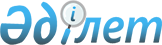 Республикалық мемлекеттiк кәсiпорын - "Южнефтепровод" және "Қазақстан және Орта Азия арналы мұнай құбыры" өндiрiстiк бiрлестiктерiн қайта ұйымдастыру туралыҚазақстан Республикасы Үкiметiнiң Қаулысы 1997 жылғы 2 сәуiрдегi N 461

      Мұнайды және мұнай өнiмдерiн тасымалдау, экспорттау мен импорттау мәселелерiнде Қазақстан Республикасының экономикалық мүдделерiн қорғауды арттыру, сондай-ақ мемлекеттiк кәсiпорындардың басқару құрылымдарын оңтайландыру мақсатында Қазақстан Республикасының Үкiметi қаулы етедi: 



      1. Қазақстан Республикасының Энергетика және табиғи ресурстар министрлiгi Қазақстан Республикасы Қаржы министрлiгiнiң Мемлекеттiк мүлiк мен активтердi басқару департаментiмен бiрлесiп заңда белгiленген тәртiппен: 

      "Южнефтепровод" өндiрiстiк бiрлестiгi (Ақтау қаласы) және "Қазақстан және Орта Азия арналы мұнай құбыры" өндiрiстiк бiрлестiгi (Павлодар қаласы) - республикалық мемлекеттiк кәсiпорындарын - бiрiктiру жолымен қайта ұйымдастырсын және қайта ұйымдастырылған кәсiпорын базасында жабық акционерлiк қоғам нысанында "ҚазТрансОйл" мұнай тасымалдау жөнiндегi ұлттық компаниясын құрсын; 

      құрылатын "ҚазТрансОйл" мұнай тасымалдау жөнiндегi ұлттық компаниясы" жабық акционерлiк қоғамы активтерiнiң тiзбесiн, құрылымын және жарғылық капиталының көлемiн айқындасын. 

      ЕСКЕРТУ. 1-тармақ өзгертiлдi - ҚРҮ-нiң 1997.09.21. N 1357 

               қаулысымен. P971357_ 



      2. Бiр ай мерзiмде белгiленген тәртiппен "ҚазТрансОйл" мұнай тасымалдау жөнiндегi ұлттық компаниясы" жабық акционерлiк қоғамының жарғысы бекiтiлсiн және тiркеуден өткiзiлсiн. 

      ЕСКЕРТУ. 2-тармақ өзгертiлдi - ҚРҮ-нiң 1997.09.21. N 1357 

               қаулысымен. P971357_ 



      3. Күші жойылды - ҚР Үкіметінің 05.08.2013 № 796 қаулысымен.

      4. Осы қаулының орындалуына бақылау жасау Қазақстан Республикасы Премьер-Министрiнiң орынбасары - Қазақстан Республикасының Қаржы министрi А.С.Павловқа жүктелсiн.      Қазақстан Республикасының

      Премьер-Министрi
					© 2012. Қазақстан Республикасы Әділет министрлігінің «Қазақстан Республикасының Заңнама және құқықтық ақпарат институты» ШЖҚ РМК
				